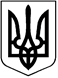 УКРАЇНА	Хмільницька міська рада	      Вінницької  області                                          Р І Ш Е Н Н Я №2296«22»  листопада 2019 р.                               		           67 сесія міської ради7 скликанняПро внесення змін та доповнень  доПрограми сприяння розвитку місцевого самоврядування та партнерських відносину Хмільницькій міській ОТГ на 2019 -2021 роки, затвердженої рішенням  53 сесії міської ради 7 скликання № 1701 від 19.10.2018 року (зі змінами) Розглянувши службову записку керуючого справами виконавчого комітету міської ради Маташа С.П. щодо внесення змін та доповнень до Програми сприяння розвитку місцевого самоврядування та партнерських відносин у Хмільницькій міській ОТГ на 2019-2021 роки, затвердженої рішенням  53 сесії міської ради 7 скликання № 1701 від 19.10.2018 року,  враховуючи необхідність розробки нового офіційного веб-сайту Хмільницької міської ради у зв’язку невідповідністю існуючого функціоналу веб-сайту http://ekhmilnyk.gov.ua до впровадження актуальних сервісів електронної демократії та електронного урядування,  з метою застосування нових технологій в інформаційну складову системи муніципального управління, створення нових електронних можливостей для жителів Хмільницької міської об’єднаної територіальної громади, формування здатності успішно використовувати наявні та перспективні цифрові технології, керуючись ст.ст. 26,59 Закону України “Про місцеве самоврядування в Україні”, міська радаВИРІШИЛА:       1. Внести наступні зміни та доповнення до  Програми сприяння розвитку місцевого самоврядування та партнерських відносин у Хмільницькій міській ОТГ на 2019 – 2021 роки, затвердженої рішенням 53 сесії міської ради 7 скликання № 1701 від 19.10.2018 року (зі змінами):1.1. у  розділі 1 «Загальна характеристика Програми сприяння розвитку місцевого самоврядування та партнерських відносин у Хмільницькій міській ОТГ на 2019 – 2021 роки»  п.8 та п.9  викласти у новій редакції:        1.2. Таблицю «Ресурсне забезпечення Програми» розділу 4 «Обґрунтування шляхів і засобів розв’язання проблеми, строки та джерела фінансування» викласти у новій редакції:1.3. У таблицю «Результативні показники Програми» розділу 5 «Перелік завдань та заходів Програми та результативні показники» внести наступні доповнення:1.4. У розділі 6 «Напрямки діяльності та заходи Програми» пункт 4 «Висвітлення діяльності міської ради, її виконавчих органів, посадових осіб місцевого самоврядування» пп.4.3 викласти в новій редакції згідно                               з додатком 1.	2. Відділу організаційно-кадрової роботи міської ради відобразити факт та підставу змін в рішення 53 сесії міської ради 7 скликання № 1701 від 19.10.2018 року (зі змінами), згідно з п.1 цього рішення.     3. Контроль за виконанням цього рішення покласти на постійну комісію міської ради з питань планування, бюджету, економічного розвитку та підприємництва (голова – Ю.Г. Кондратовець).Міський голова                                                                      С.Б. Редчик Додаток                                                                                             до рішення  67 сесії міської                                                                                             ради 7 скликання                                                                                             від «22» листопада 2019 р. № 2296                                           6. Напрямки діяльності та заходи ПрограмиСекретар міської ради                                                                   П.В. Крепкий8.Обсяги фінансування Програми всього, тис. грн.2661,29.З них фінансування за рахунок коштів місцевого бюджету Хмільницької міської ОТГ, тис. грн.2661,2Джерела фінансуванняОбсяг фінансування, всього:В тому числі за рокамиВ тому числі за рокамиВ тому числі за рокамиДжерела фінансуванняОбсяг фінансування, всього:201920202021Місцевий бюджет Хмільницької міської ОТГ2661,21026,4837,4797,4Кошти не бюджетних джерел, а саме:------------№ з/пНазва показникаОдиниця виміруОдиниця виміруОдиниця виміруОдиниця виміруВихідні дані на початок ПрограмиВихідні дані на початок Програми201920192020202020212021Всього на період дії ПрограмиВсього на період дії ПрограмиПоказники продуктуПоказники продуктуПоказники продуктуПоказники продуктуПоказники продуктуПоказники продуктуПоказники продуктуПоказники продуктуПоказники продуктуПоказники продуктуПоказники продуктуПоказники продуктуПоказники продуктуПоказники продуктуПоказники продуктуПоказники продукту13.Придбання послуг із розробки офіційного веб-сайту Хмільницької міської ради Придбання послуг із розробки офіційного веб-сайту Хмільницької міської ради кількістькількість11--11--11Показники ефективностіПоказники ефективностіПоказники ефективностіПоказники ефективностіПоказники ефективностіПоказники ефективностіПоказники ефективностіПоказники ефективностіПоказники ефективностіПоказники ефективностіПоказники ефективностіПоказники ефективностіПоказники ефективностіПоказники ефективностіПоказники ефективностіПоказники ефективності11.Середня вартість послуг із розробки офіційного веб-сайту Хмільницької міської ради Середня вартість послуг із розробки офіційного веб-сайту Хмільницької міської ради Середня вартість послуг із розробки офіційного веб-сайту Хмільницької міської ради тис. грн.тис. грн.----50,050,0--50,050,0Показники якостіПоказники якостіПоказники якостіПоказники якостіПоказники якостіПоказники якостіПоказники якостіПоказники якостіПоказники якостіПоказники якостіПоказники якостіПоказники якостіПоказники якостіПоказники якостіПоказники якостіПоказники якості7.Збільшення кількості відвідувачів офіційного веб-сайту міста, для яких буде створено нові електронні можливості  доступу до інформації про діяльність органу місцевого самоврядування Збільшення кількості відвідувачів офіційного веб-сайту міста, для яких буде створено нові електронні можливості  доступу до інформації про діяльність органу місцевого самоврядування Збільшення кількості відвідувачів офіційного веб-сайту міста, для яких буде створено нові електронні можливості  доступу до інформації про діяльність органу місцевого самоврядування кількість осіб кількість осіб 3000300030003000+2000+2000+2000+200070007000№з/пНазва напряму діяльності (пріоритетні завдання)Перелік заходів ПрограмиТермін виконання заходу Джерела фінансуванняВиконавціОрієнтовні обсяги фінансування(тис. грн.)Орієнтовні обсяги фінансування(тис. грн.)Орієнтовні обсяги фінансування(тис. грн.)Орієнтовні обсяги фінансування(тис. грн.)Очікуваний результат№з/пНазва напряму діяльності (пріоритетні завдання)Перелік заходів ПрограмиТермін виконання заходу Джерела фінансуванняВиконавціВсього:В тому числі  за рокамиВ тому числі  за рокамиВ тому числі  за рокамиОчікуваний результат№з/пНазва напряму діяльності (пріоритетні завдання)Перелік заходів ПрограмиТермін виконання заходу Джерела фінансуванняВиконавціВсього:201920202021Очікуваний результат4.Висвітлення діяльності міської ради, її виконавчих органів, посадових осіб місцевого самоврядування 4.3. Створення офіційного веб-сайту Хмільницької міської ради, інформаційна та програмно – технічна підтримка діяльності веб – сайту 2019-2021 рокиМіський бюджетВідділ інформаційної діяльності та комунікацій із громадськістю міської ради, загальний відділ міської ради80,010,060,010,0Прозоре, відкрите, доступне інформування громади, доступність актуальних сервісів та можливостей для зручного отримання послуг 